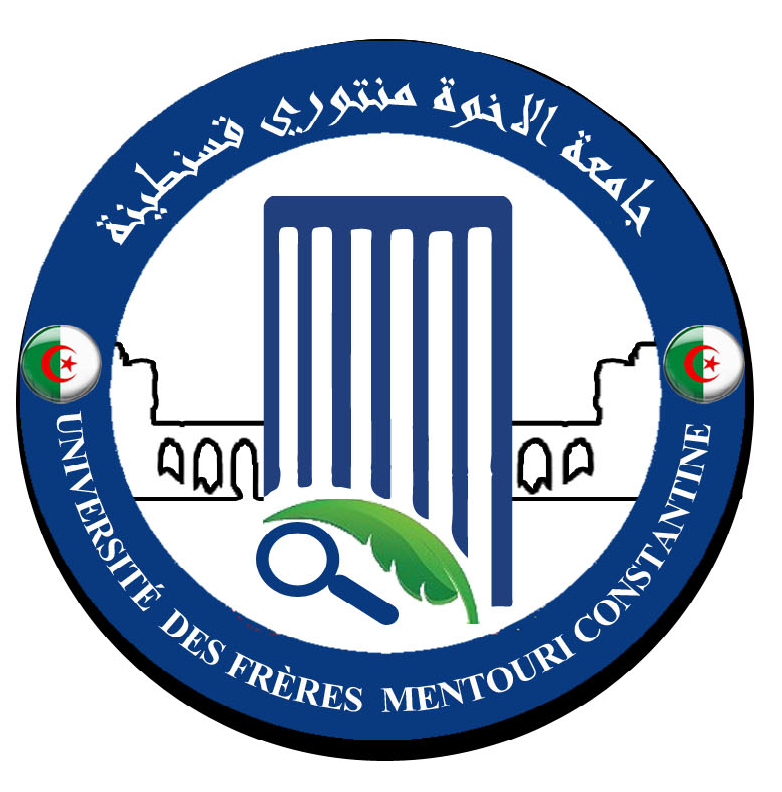                                     الى السيدة : نائبة رئيس الجامعة المكلفة بالعلاقات الخارجية والتعاون والتنشيط  والتظاهرات العلميةجامعة الاخوة منتوري  قسنطينة 1الموضوع : دورة تكوينية : الدكتوراه- المقاولتية Session de formation Doctorat - Entrepreneuriatفي التاسع من شهر نوفمبر من سنة ألفين و واحد وعشرين على الساعة 10 صباحا ، تم عقد اجتماع تحضيري لدورة تكوينية»  الدكتوراه-المقاولتية « Session de formation Doctorat –Entrepreneuriat   بحضور السادة :برئاسة جامعة الاخوة منتوري قسنطينة 1  للموافقة على الارضية التالية  :المعنيين بالتكوين : الطلبة الباحثين في الدكتوراه بصفة اختيارية هدف الدورة التكوينية :التحسين بأهمية  الدورة التكوينيةالادماج في المحيط الاقتصادي و الاجتماعي انشاء المؤسسات المصغرة ( المقاولة)شعار الدورة التكوينية: " الدكتوراه –المقاولة Doctorat –Entrepreneuriat   "عنوان الدورة التكوينية : تدريب طلبة الدكتوراه في المقاولتية بإدماجهم في القطاع الاقتصادي و الاجتماعيInitiation des doctorants à l’entrepreneuriat pour insertion au secteur socioéconomiqueلجنة الاشراف العلمي و الاداري :  تحت اشراف كل من:رئيس جامعة  الاخوة منتوري قسنطينة 1 مدير الوكالة الوطنية لدعم تشغيل الشباب قسنطينةنائبة رئيس الجامعة المكلفة بالعلاقات الخارجية والتعاون والتنشيط والتظاهرات العلميةعميد كلية علوم الطبيعة و الحياة المؤطرون للدورة دهيمات العيد  عميد كلية علوم الطبيعة و الحياةروابح عبد القادر نائب العميد مكلف بالدراسات ما بعد التدرج و البحث العلمي و العلاقات الخارجيةكرباج محمد الصالح  الوكالة الوطنية لدعم تشغيل الشباب قسنطينةرؤساء الاقسام و مساعديهم المكلفين بالدراسات ما بعد التدرجاثنين من المكونين  الوكالة الوطنية لدعم تشغيل الشباب قسنطينةرؤساء لجان التكوين بالدكتوراه افتتاح الدورة التكونية :  بيوم دراسي تحضيري21 نوفمبر2021 بقاعة المحاضرات لكلية علوم الطبيعة و الحياة على الساعة 09 صباحا  في حضور لجنة الاشراف العلمي و الاداري و المؤطرون محاور الدورة التكوينية تحدد لاحقا بعد الاجتماع التحضيري رزنامة تحضير الدورة التكوينية   Calendrier d’organisation de la session de formationيسطر برنامج الدورة على حسب عدد طلبة الدكتوراه الراغبين في التكوين و يتغير بتغير الظروف المحيطة بالعملية  او العطل وفق الجدول التالي :تقييم الدورة التكوينية Evaluation de la formationيحدد تاريخ التقييم لاحقا تسليم الشهادات Distribution des attestationsيحدد تاريخ التقييم لاحقا قسنطينة يوم 09 نوفمبر 2021 عميد الكلية المجموعاتNombre des doctorantsDatte 0120-2511-16 Décembre 20210220-2519-23 décembre 20210320-2526-30 décembre 20210420-2502-06 janvier 2021